Georgia Swimming Inc. Application for Observation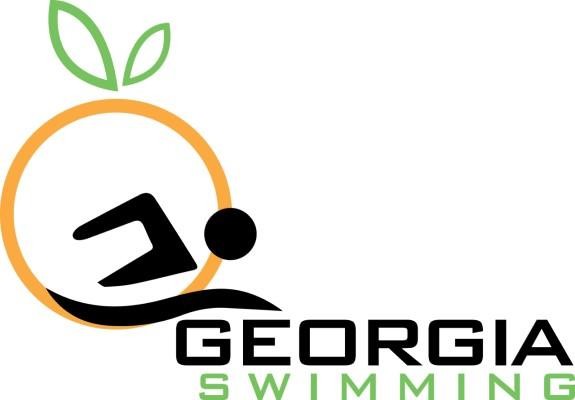 Send completed application to all below:Sanctions Chair: Eric Pingel, sanctions@gaswim.orgAdmin Vice Chair: Lucas Ferreira, vicechair@gaswim.orgSenior Chair: Hugh Convery, senior@gaswim.orgAge Group Chair: Sydney Pepper, agegroup@gaswim.orgOfficials Chair: Ed Saltzman, swimsalt@bellsouth.netSr. Athlete Representative: Rachel Todebush, seniorrep1@gaswim.orgMeets requiring authorization by the USA Swimming staff leader or National NTV designee require 10-day advance application. Such meets include High School, Masters’ or other meets that are not season-culminating championship meets. This completed form and a copy of the meet information must be sent at least 10 days prior to the event to the LSC NTV official for review. The LSC official will send this completed form to the National NTV designee for approval. The request must include a reason & explanation for the request.Acceptance of verification requests from the meet is subject to proof that conditions at the meet were in conformance with the required procedures and pertinent USA Swimming Rules and Regulations.Name: 	Email Address: Phone Number: Name of Meet:      Date(s) of Meet: 	Facility:      Meet Director’s Email Address: 	     Meet Director’s Phone Number: Is this meet on the regular, published calendar? [] Yes [] NoApprox. number of teams participating 
Approx. number of swimmers participating 
Names and phone numbers of USA Swimming officials who will serve as observers at this meet or the dually certified officials:                  1) 	2)    	3) 	4)   	   Name of Meet Referee: 	   Meet Referee Email: This form must be submitted and accepted by the LSC NTV Official prior to submission to the Time s Committee NTV designee.Accepted by: 
                            GA LSC Sanction ChairDate: Type of Meet:   [] High School[	] Masters[] OtherCourse:	     [] Long Course Meters[] Short Course Yards[] Short Course Meters[	]Timing systems will conform to the conditions specified in 102.24 USA Swimming Rules & Regulations.[	]The number of Association officials must meet the minimum requirements. There must be a referee, starter and two stroke and turn officials as provided in Article 102.10 – USA Swimming Rules & Regulations. A minimum of two additional USA Swimming Certified stroke & turn officials shall be assigned as observers for the purpose of verifying conformance with USA Swimming technical rules. Observers shall be permitted access to the pool deck. If at least two of the association meet officialsare dually certified by USA Swimming, additional observers are not necessary. Where the technicalrules listed in Article 101 are the same as the host organization, the judgment of the organization officials shall be sufficient.[  ]USA-S disqualifications from observed meets shall be reported to the LSC NTV Officer[  ]The meet referee, or LSC designee, will provide swimmers and coaches with information about the observation program and the procedures to be used to request observation. Requests may besubmitted prior to the swim for which observation is desired, or all swims may be observed.[  ]A copy of the meet information is attached.[  ]The reason & explanation for this request is attached.